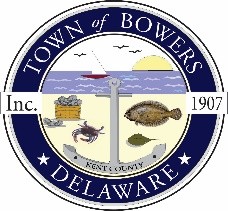 The Town of Bowers
3308 Main St.
Frederica, DE   19946
(302) 572-9000
bowersbeach.delaware.govMEETING MINUTESThe meeting was called to order at 7:03 p.m., March 9, 2017 Mayor Ada Puzzo. Council members present: Patty Mabis and Bob McDevittThe Pledge of Allegiance was recited in unison.Minutes:Due to only three council members being present a motion could not be made to accept the minutes so they will be tabled until the next meeting.Treasurer’s Report:The Treasurer report was tabled as well.COMMITTEE REPORTSParks & Recreation:  No ReportPlanning: Bob will be getting with the old planning committee plus a few to discuss the parking lots and what the plans are for it.Streets: Bob said that the tree has been cut down on Church Street.Board of Adjustments:  ProgressZoning & Code Revisions:  No ReportCode Enforcement: No ReportOLD BUSINESSDrainage – Patty reported that the bid package has been reviewed.The contractor was caught off guard as we were not away that we had to submit a permit to the Army Corp of Engineers.  The construction will not start before the April 15th cutoff.The new projection is June 1st for the request for bids to be out the door and hit the streets.  We plan to award by July 1st and work to start after Labor Day.  Patty is in constant contact with those involved on a weekly or sometimes daily basis.  Initially they had anticipated two weeks for construction but now it will be more like thirty days.  Patty will keep in contact with them once construction starts as well.Beach Replenishment – No Report.  Ron Hunsicker reported that there will be meetings next week with Bonini about the breach.  Patty thanked Ron for all his help with this issue.Phragmites – The contractor sent a foreman out on Monday to North Flack.  There is still a lot of water and they are waiting for it to dry up so that it can be cut.  He would like to do it all in one day.Crime Watch – Hal Snaith reported that he attended the meeting at Kent County Building.A rep from the Attorney General’s office was there and distributed forms to fill out if anyone needs their help.  Hal said that he has used them for help and was pleased with them.  He said that he had to use them with Comcast and had a great result.  If you have a complaint against an individual for illegal activities you have to start with the abatement program and it is a process before the Attorney General steps in.  There was some discussion on the matter.NEW BUSINESSParking Lot project was discussed.  We had meetings a while back to come up with a plan.Then they had to wait for a grant opportunity to start the project.   The grant has been awarded and now we are waiting for the project to begin.  Concerns from some residents were addressed as well concerning driveways.  A portion will be leased to the town and the town park may be included.  If the park is included then it would be our responsibility to mow the area and keep it clean.  They have recommended a 30 year lease so that we could have grant opportunities in the future.  Once the details have been finalized there will be a public meeting for all to attend.  There was some discussion on the matter. There were some questions from the floor that were addressed by council.There were also some questions concerning the pumping station as well which were addressed by council.Judy Martin said that the Buccaneer Bash will be held on Memorial Day weekend.  She has flyers with information for those that are interested.Bob, a town resident has a problem with neighbors and wants to get some help with the situation that he is in.  He is very aggravated with the issues.  He has addressed the county as well as the State Police.  He is going to continue to push the situation  because he is concerned for his home and property. He wants the situation wants it resolved as there is illegal activity including drugs and he wants it to stop.  He said that the situation is not a good one and it is very concerning to him.ADJOURNMENTThere being no further business, a motion was made by Bob and seconded by Patty to adjourn the meeting at 7:40 pm. Motion Carried.  Respectfully submitted,Shirley A. PenningtonSecretary